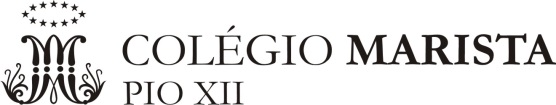 Exame Final - Plano de Estudos Componente Curricular: ArteProfessor (a):Adriana KernTurmas:7ºano EFConteúdos Conteúdos Análise e interpretação de obras de arte.Movimentos artísticos.Interferências em obras de arte.Trabalho prático, sendo necessário a utilização de folha A3, tesoura, cola, régua, papéis coloridos, lápis de cor e canetinhas.CompetênciasApropriar-se dos códigos das linguagens da Arte, seus elementos estruturais relativos à construção e execução das produções artísticas, em seus aspectos formais e simbólicos. HabilidadesAnalisar obra de arte.Interferir imagens em obra de arte.Montar imagens criativas relacionadas com a atualidade.Aplicar corretamente técnicas de recorte e colagem.Análise e interpretação de obras de arte.Movimentos artísticos.Interferências em obras de arte.Trabalho prático, sendo necessário a utilização de folha A3, tesoura, cola, régua, papéis coloridos, lápis de cor e canetinhas.CompetênciasApropriar-se dos códigos das linguagens da Arte, seus elementos estruturais relativos à construção e execução das produções artísticas, em seus aspectos formais e simbólicos. HabilidadesAnalisar obra de arte.Interferir imagens em obra de arte.Montar imagens criativas relacionadas com a atualidade.Aplicar corretamente técnicas de recorte e colagem.